Это страшное слово — ЕГЭ. Что Вы знаете о Едином Государственном Экзамене?Рубрика: ГИА, ЕГЭ, олимпиады 2013-02-04 Раиса, автор блогаЗдравствуйте, уважаемые родители старшеклассников! Эта статья для Вас. Как понятно из названия, речь пойдёт о ЕГЭ.Единый государственный экзамен (ЕГЭ) — серьёзное и очень ответственное испытание для миллионов выпускников, многие из которых ждут его с содроганием. Переживают и родители, понимая, что результаты ЕГЭ во многом определяют будущее ребёнка. Ведь Единый государственный экзамен — это, по сути, два экзамена в одном — выпускной и вступительный: ЕГЭ даёт молодому человеку реальный шанс не только успешно окончить школу, доказав себе и окружающим свои блистательные знания по определенному предмету, но и позволяет поступить на бюджет в высшее учебное заведение. А это, согласитесь, немаловажно.Подготовка к ЕГЭ — непростое для выпускника школы время. В этот напряжённый период своей жизни Ваш повзрослевший ребёнок, как никогда, нуждается в помощи и поддержке. Но родители сегодняшних старшеклассников сами никогда не сдавали ЕГЭ, поэтому многие вообще мало что знают о Едином государственном экзамене.Так что, если Ваш ребёнок уже в девятом — десятом классе, а Вы до сих пор не решили, какие экзамены предстоит сдавать, когда и каким образом готовиться к ЕГЭ, этим давно пора заняться!Надеюсь, что данная статья позволит Вам получить больше информации о ЕГЭ, а главное — осознать свою долю ответственности и понять, чем конкретно Вы можете помочь своему ребёнку. Что такое ЕГЭ?Все мы когда-то учились в школе и сдавали государственные выпускные экзамены, а некоторые — ещё и вступительные экзамены в ВУЗ. Вот эти традиционные формы оценки знаний выпускников и абитуриентов и были заменены на ЕГЭ. Единый государственный экзамен в России проводится с 2001 года. Сначала его проводили в качестве эксперимента, когда школы и ВУЗы имели право выбирать между ЕГЭ и традиционными экзаменами, а с 2009 года ЕГЭ стал единственной формой итоговой аттестации выпускников школ и основной формой вступительных экзаменов в ВУЗы.В отличие от традиционного экзамена, на ЕГЭ выпускник должен продемонстрировать знание всего школьного курса по сдаваемому предмету, а не перечень определённых тем и вопросов.Обязательные предметыДля получения аттестата об образовании выпускнику школы достаточно сдать ЕГЭ по 2 предметам: русскому языку и математики. По каждому из них нужно набрать не ниже определённого количества баллов (русский язык — 36 баллов, математика — 24 балла из 100 возможных). Хочу заметить, что с 2020 года всем выпускникам придётся сдавать три обязательных предмета. Этого требуют Новые образовательные стандарты для старшей школы. Третьим обязательным станет ЕГЭ по иностранному языку.Не сдав один из двух обязательных предметов, т.е. получив баллов меньше установленного минимума, выпускник может предпринять ещё одну попытку сдать этот экзамен в том же году.Если выпускник не наберёт необходимых минимальных баллов сразу по двум обязательным предметам (русскому языку и математике), он сможет попытаться пересдать ЕГЭ только на следующий год. В этом случае в текущем году он не получит свидетельства ЕГЭ, а вместо аттестата ему выдадут справку об обучении в школе.Предметы по выборуЕсли выпускник собирается продолжить образование, т.е. после школы поступить в ВУЗ или колледж, то, помимо обязательных, он должен сдать предметы по выбору. Выбрать можно любое количество предметов из списка:
1. Физика
2. Химия
3. Информатика
4. Биология
5. География
6. История
7. Обществознание
8. Литература
9. Иностранный язык (английский, немецкий, французский, испанский)Выбрать предметы и написать соответствующее заявление выпускник должен до 1 марта. Минимальные баллы по дополнительным предметам: информатика — 40 баллов, обществознание — 39 баллов, география — 37 баллов, физика, химия, биология — 36 баллов, история, литература — 32 баллов, иностранный язык — 20 баллов. Пересдать ЕГЭ по дополнительным предметам можно только на следующий год. Такм образом, в случае недобора баллов по дополнительному предмету, выпускник лишается возможности поступить в ВУЗ на специальность, где требуется данный предмет.Какие предметы выбрать?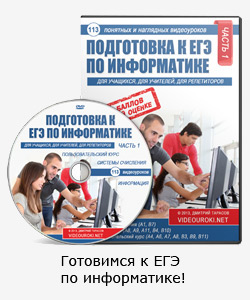 Дополнительные предметы нужно выбирать в зависимости от того, в какое учебное заведение и на какую специальность планирует поступать выпускник: кому-то нужна для поступления физика, кому-то понадобится обществознание, а кому-то биология. Перечень необходимых предметов по каждой специальности ВУЗы объявляют ежегодно до 1 февраля. Для большинства ВУЗов достаточно в общей сложности сдать ЕГЭ по трём предметам (математика, русский язык и тот самый один дополнительный предмет в зависимости от специальности). Правда, если Ваш ребёнок мечтает получить творческую профессию — художника, журналиста, актёра и т.д., то кроме результатов ЕГЭ ему придётся сдавать дополнительный (творческий) экзамен.Что ещё нужно знать о ЕГЭ?Основные сроки проведения ЕГЭ — май-июнь. Единый государственный экзамен проходит в специальных пунктах проведения экзаменов (ППЭ) в единые дни по всей России. Начало каждого экзамена — 10 часов утра по местному времени. В пункт проведения экзамена нужно прибыть не позже, чем за 30 минут до начала. При себе необходимо иметь паспорт, чёрную гелевую ручку и специальный пропуск. Мобильный телефон брать с собой не разрешается. Обязательно дайте ребёнку на экзамен часы.ЕГЭ проводится в письменной форме и выполняется на единых бланках ответов. Экзаменационные задания делятся на 3 типа, причём в каждом из трёх содержатся задания разного уровня сложности. Но вопросы, на которые необходимо ответить, не могут выходить за пределы школьной программы.Типы заданий:
 — тип А — задания, в которых необходимо выбрать один ответ из четырех предложенных вариантов
 — тип В — задания, в которых необходимо дать краткий свободный ответ (слово, словосочетание или число)
 — тип С — задания с развернутым свободным ответом (сочинение-рассуждение, словесное обоснование, подробное решение задачи, формулировка доказательства и т. п.) 